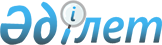 О утрате сил некоторых решении Шиелийского районного маслихатаРешение Шиелийского районного маслихата Кызылординской области от 04 мая 2016 года № 40/6      Законом Республики Казахстан от 23 января 2001 года "О местном государственном управлении и самоуправлении в Республике Казахстан" Шиелийский районный маслихат РЕШИЛ:

      1. Признать утратившим силу следующие решения Шиелийского районного маслихата:

      1) Решение Шиелийского районного маслихата от 06 февраля 2012 года № 2/7 "О корректировке базовых ставок земельного налога (зарегистрировано в Реестре Государственной регистрации нормативно правовых актов от 06 марта 2012 года за № 10-9-218.

      2) Решение Шиелийского районного маслихата от 06 февраля 2012 года № 2/8 "Об установлении единых ставок фиксированного налога для всех налогоплательщиков, осуществляющих деятельность в Шиелийском районе (зарегистрировано в Реестре Государственной регистрации нормативно правовых актов от 05 марта 2012 года за №10-9-217

      3) Решение Шиелийского районного маслихата от 11 апреля 2014 года №27/6 "Об утверждении правил оказания социальной помощи, установления размеров и определения перечня отдельных категорий нуждающихся граждан (зарегистрировано в Реестре Государственной регистрации нормативно правовых актов от 24 апреля 2014 года за №4643

      4) Решение Шиелийского районного маслихата от 02 марта 2015 года № 37/7 "О внесении изменений и дополнений в решение районного маслихата от 11 апреля 2014 года №27/6 "Об утверждени правил оказания размеров и определения перечня отдельных категорий нуждающихся граждан" (зарегистрировано в Реестре Государственной регистрации нормативно правовых актов от 26 марта 2015 года за №4925

      2. Настоящее решение вводится в действие со дня подписания.


					© 2012. РГП на ПХВ «Институт законодательства и правовой информации Республики Казахстан» Министерства юстиции Республики Казахстан
				
      Председатель сессии

Секретарь

      районного маслихата

районного маслихата

      К. Койкелдиев

А. Оразбекулы 
